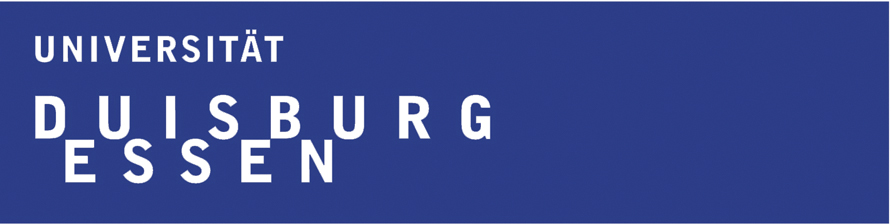 Ich gebe folgende Erklärung ab: Die Gelegenheit zum vorliegenden Promotionsverfahren ist mir nicht kommerziell vermittelt worden. Insbesondere habe ich keine Organisation eingeschaltet, die gegen Entgelt Betreuerinnen und Betreuer für die Anfertigung von Dissertationen sucht oder die mir obliegenden Pflichten hinsichtlich der Prüfungsleistungen für mich ganz oder teilweise erledigt. Hilfe Dritter wurde bis jetzt und wird auch künftig nur in wissenschaftlich vertretbarem und prüfungsrechtlich zulässigem Ausmaß in Anspruch genommen. Mir ist bekannt, dass Unwahrheiten hinsichtlich der vorstehenden Erklärung die Zulassung zur Promotion ausschließen bzw. später zum Verfahrensabbruch oder zur Rücknahme des Titels führen können.Datum: _____________________Unterschrift Promovend/in:	_________________________________________